Uchwała Nr                     
Rady Miejskiej w Łodziz dnia                     w sprawie wyrażenia zgody na sprzedaż z bonifikatą, w drodze bezprzetargowej, nieruchomości położonych w Łodzi przy ulicy Polskiej Organizacji Wojskowej bez numeru.Na podstawie art. 18 ust. 2 pkt 9 lit. a ustawy z dnia 8 marca 1990 r. o samorządzie gminnym (Dz. U. z 2023 r. poz. 40) oraz art. 13 ust. 1, art. 67 ust. 3 i art. 68 ust. 1 pkt 1 i 2 w związku z art. 6 pkt 6 ustawy z dnia 21 sierpnia 1997 r. o gospodarce nieruchomościami (Dz. U. z 2023 r. poz. 344), Rada Miejska w Łodziuchwala, co następuje:§ 1. Wyraża się zgodę na udzielenie bonifikaty w wysokości 99% od ceny sprzedaży nieruchomości położonych w Łodzi przy ulicy Polskiej Organizacji Wojskowej bez numeru, oznaczonych w ewidencji gruntów w obrębie S-1 jako działki nr 451/18 i 451/19 o łącznej powierzchni 368 m2, dla których prowadzone są księgi wieczyste nr LD1M/00004780/3 i LD1M/00229418/8, zbywanych na rzecz właściciela nieruchomości przyległej, oznaczonej jako działka nr 424/14 w obrębie S-1.§ 2. Bonifikaty, o której mowa w § 1, udziela się pod warunkiem sprzedaży nieruchomości na cel prowadzonej działalności naukowej oraz realizację celu publicznego w postaci budowy i utrzymania pomieszczeń uczelni publicznych.§ 3. Wykonanie uchwały powierza się Prezydentowi Miasta Łodzi.§ 4. Uchwała wchodzi w życie z dniem podjęcia.Projektodawcą jestPrezydent Miasta ŁodziuzasadnienieMiasto Łódź jest właścicielem nieruchomości położonych w Łodzi przy ulicy Polskiej Organizacji Wojskowej bez numeru, oznaczonych w ewidencji gruntów w obrębie S-1 jako działki nr 451/18 i 451/19 o łącznej powierzchni 368 m2, dla których prowadzone są księgi wieczyste nr LD1M/00004780/3 i LD1M/00229418/8.Nieruchomości są ogólnodostępne i utwardzone kostką brukową.Przedmiotowe nieruchomości objęte są uchwałą Nr LXXII/1915/18 Rady Miejskiej w Łodzi z dnia 14 czerwca 2018 r. w sprawie przystąpienia do sporządzenia miejscowego planu zagospodarowania przestrzennego dla części obszaru miasta Łodzi położonej w rejonie ulic: Północnej, dr. Seweryna Sterlinga, Stefana Jaracza i płk. Jana Kilińskiego. W projekcie miejscowego planu zagospodarowania przestrzennego przedmiotowe nieruchomości znajdują się na terenie przeznaczonym pod zabudowę.Miejska Pracownia Urbanistyczna w Łodzi, Zarząd Inwestycji Miejskich, Wydział Kształtowania Środowiska w Departamencie Ekologii i Klimatu oraz Zarząd Dróg i Transportu pozytywnie zaopiniowały sprzedaż wskazanych nieruchomości.Sprzedaż nieruchomości ma na celu poprawę warunków zagospodarowania nieruchomości przyległej, oznaczonej jako działka nr 424/14 w obrębie S-1, stanowiącej własność Uniwersytetu Łódzkiego, zabudowanej budynkiem szkoły wyższej o powierzchni zabudowy 957 m2. Uniwersytet Łódzki wystąpił do Miasta Łodzi z wnioskiem o nabycie działek przyległych nr 451/18 i 451/19 wraz z udzieleniem bonifikaty od ceny ich nabycia. Miasto Łódź może udzielić bonifikaty od ceny ustalonej zgodnie z art. 67 ust. 3 ustawy  o  gospodarce nieruchomościami, na podstawie uchwały Rady Miejskiej, jeżeli nieruchomość jest sprzedawana na realizację celów publicznych zgodnie z art. 68 ust. 1 pkt 1 i 2 ustawy o gospodarce nieruchomościami, przy czym w tym przypadku celem publicznym w rozumieniu z art. 6 pkt 6 ustawy o gospodarce nieruchomościami będzie budowa i utrzymywanie pomieszczeń dla uczelni publicznych. Bonifikata może być także udzielona na rzecz nabywcy nieruchomości prowadzącego działalność naukową na cele niezwiązane z działalnością zarobkową. Działki przygotowywane do sprzedaży wykorzystywane są jako teren utwardzony ogólnodostępny przed wejściem do budynku Wydziału Ekonomiczno-Socjologicznego Uniwersytetu Łódzkiego. Funkcjonowanie utwardzonego terenu (ze schodami i podjazdem) dostępnego dla ogółu mieszkańców, w szczególności dla studentów, przy budynku uczelni wyższej stanowi realizację celu publicznego, o którym mowa w art. 6 pkt 6 ustawy o gospodarce nieruchomościami. Zagospodarowanie zbywanej nieruchomości jest funkcjonalnie powiązane i niezbędne do korzystania z budynku uczelni publicznej. Prezydent Miasta Łodzi proponuje sprzedaż nieruchomości przy ulicy Polskiej Organizacji Wojskowej bez numeru na rzecz Uniwersytetu Łódzkiego na realizację celów publicznych, z zastosowaniem 99% bonifikaty od ceny nabycia.Cena nieruchomości została określona na podstawie operatu szacunkowego sporządzonego przez rzeczoznawcę majątkowego na kwotę 405 000 zł. Po udzieleniu bonifikaty, cena nieruchomości wyniesie 4 050 zł.Wskazać należy, iż w przypadku zbycia lub wykorzystania nieruchomości przez Uniwersytet Łódzki przed upływem 10 lat licząc od dnia jej nabycia na inne cele niż prowadzenie działalności naukowej oraz realizację celu publicznego w postaci budowy i utrzymania pomieszczeń uczelni publicznych, udzielona bonifikata po jej waloryzacji podlega zwrotowi stosownie do art. 68 ust. 2 ustawy o gospodarce nieruchomościami.Rada Osiedla Śródmieście - Wschód uchwałą nr 146/59/23 z dnia 6 marca 2023 r. pozytywnie zaopiniowała sprzedaż nieruchomości w drodze bezprzetargowej z bonifikatą.Mając na uwadze powyższe przedstawiam projekt uchwały Rady Miejskiej w Łodzi w sprawie wyrażenia zgody na sprzedaż z bonifikatą, w drodze bezprzetargowej nieruchomości opisanych na wstępie.Nieruchomości przeznaczone do zbycia w drodze bezprzetargowej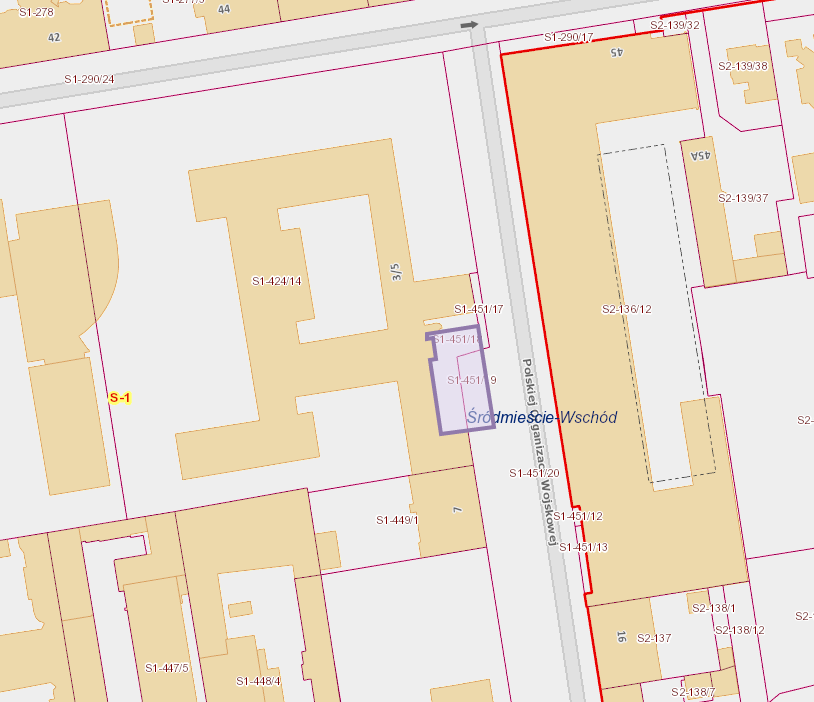 Druk Nr 70/2023Projekt z dnia 27 marca 2023 r.Przewodniczący
Rady Miejskiej w Łodzi


Marcin GOŁASZEWSKI